ТЕРРИТОРИАЛЬНАЯ ИЗБИРАТЕЛЬНАЯ КОМИССИЯ                     г.Сунжа 				                                                                   ПОСТАНОВЛЕНИЕ«12» августа  2021 г.           	                                                       	    № 81/193-1г.  Cунжа«О прекращении полномочий секретаря  участковой избирательной комиссии № 910» В соответствии с подпунктом «а» пункта 6 статьи 29 Федерального закона «Об основных гарантиях избирательных прав и права на участие в референдуме граждан Российской Федерации» и на основании личного письменного заявления секретаря участковой избирательной комиссии № 910, Территориальная избирательная комиссия г.Сунжа постановляет:1. Снять полномочия с  секретаря  участковой избирательной комиссии № 910 Забиевой Марет Якубовны.2. Направить настоящее постановление в участковую избирательную комиссию № 910 для сведения и разместить на официальном сайте администрации г.Сунжа.Председательтерриториальной избирательнойкомиссии г. Сунжа 						             	И.И.ГулиевСекретарь территориальной избирательнойкомиссии г. Сунжа 							          А.М.Арчхоева 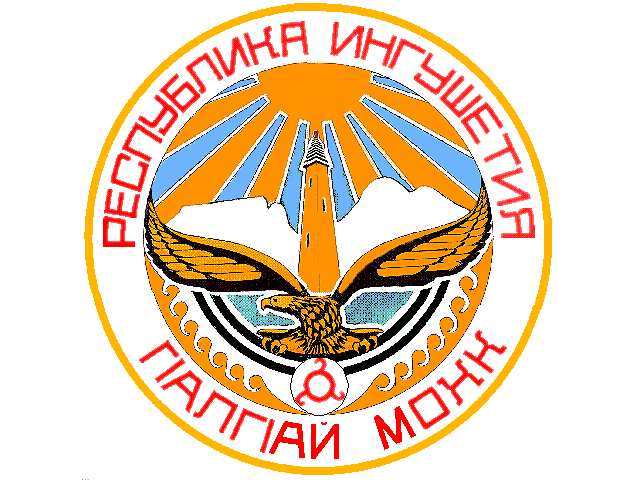 